ПЛАНРОБОТИ МЕТОДИЧНОГО СЕМІНАРУ ДЛЯ МОЛОДИХ НАУКОВЦІВ КАФЕДРИ ПСИХОЛОГІЇФІЛОСОФСЬКОГО ФАКУЛЬТЕТУ ЛЬВІВСЬКОГО НАЦІОНАЛЬНОГО УНІВЕРСИТЕТУ ІМЕНІ ІВАНА ФРАНКА2020-2021 н.р.Примітка: інформація по кожному семінару додатково уточнюватиметься у листах-запрошеннях на конкретний семінарВідповідальназа організацію семінарів                                                             проф. Гапон Н.П.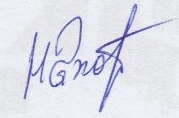 Тема семінаруДата проведенняЛектор1Особа у соціальному світі: взаємозалученість векторів номадизму та ідентичності 12 жовтня 2020р. о 17 год дистанційноmeet.google.com/wvv-kacb-enpПроф. Н. П. Гапон 2Соціологія та психологія: спільні проблеми актуальних емпіричних досліджень 16 листопад2020р.о17 год (кафедра психології) (кафедра соціології)3Методологічні проблеми формування програми з подолання ПССгрудень2020р.о 17 год (кафедра психології)Доц. Вовк А.О.4Соціокультурні дослідження трансформації образу людиниберезень 2021о 17 год (кафедра психології) (кафедра культурології)5Філософсько-психологічні аспекти mind-body problemтравень 2021о 17 год (кафедра психології)Проф. Н. П. Гапон